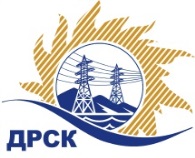 Акционерное Общество«Дальневосточная распределительная сетевая  компания»Протокол заседания Закупочной комиссии по вскрытию поступивших конвертовг. БлаговещенскСпособ и предмет закупки: открытый запрос предложений на право  заключения договора на оказание услуг: Техническое обслуживание  кондиционеров филиала АЭС, закупка 309 р. 9 ГКПЗ 2016 г.ПРИСУТСТВОВАЛИ: 3 члена постоянно действующей Закупочной комиссии АО «ДРСК» 2 уровня.Информация о результатах вскрытия конвертов:В адрес Организатора закупки поступило 4 (четыре) заявки на участие в закупке, конверты с которыми были размещены в электронном виде на Торговой площадке Системы www.b2b-esv.ruВскрытие конвертов было осуществлено секретарем Закупочной комиссии в присутствии 3 членов Закупочной комиссии.Дата и время начала процедуры вскрытия конвертов с заявками участников 13:00 (время местное)  22.01.2016 г.Место проведения процедуры вскрытия конвертов с заявками участников: г. Благовещенск, ул. Шевченко, 28, каб. 248.В конвертах обнаружены заявки следующих участников закупки:Ответственный секретарь Закупочной комиссии 2 уровня АО «ДРСК»	М.Г. ЕлисееваЧуясова Е.Г.(416-2) 397-268chuyasova-eg@drsk.ru.№ 271/ПрУ-В22.01.2016№Наименование участника и его адрес	Цена заявки на участие в закупке1ИП Осипов (685018, г. Благовещенск, пос. Моховая падь, Л-2, кв.77)2 111 500,00 руб. без учета НДС2ООО «РП-ДВ» (675000, г. Благовещенск, ул. Амурская, 62)2 097 765,00 руб. без учета НДС3ООО «Бытсервис» (675000, г. Благовещенск, ул. Нагорная, 1 А)2 248 000,00 руб. без учета НДС4ООО «Формоза-ДВ» (675000, г. Белогорск, ул. Скорикова, 18)2 334 771,00 руб. без учета НДС